 Como enviar câmeras ou outros equipamentos.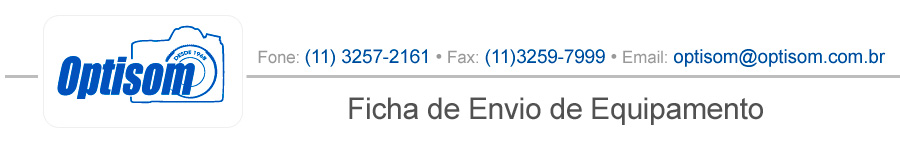 Deve-se tomar cuidados especiais na embalagem dos equipamentos a serem remetidos para conserto, é recomendável a utilização da embalagem original, caso não seja possível, faça da seguinte forma.
1. Envolver o objeto em manta de espuma ou colocá-lo dentro de uma caixa de isopor;2. A embalagem supra deve ser posta em caixa de papelão de tamanho maior, e completar o espaço vazio com papel amassado ou outro material (espuma ou isopor picado );3. Enviar na embalagem a ficha abaixo devidamente preenchida;
4. Preencha o formulário abaixo;
5. Meio de transporte : aéreo (vaspex) ou correio ( sedex ) nosso departamento de assistência técnica providenciará o orçamento, 24 horas após o recebimento do equipamento, cabendo a você cliente nos consultar a respeito do orçamento.;
OBS.: Em caso de mais de um equipamento, imprima uma ficha para cada um.Não se esqueça de colocar o número de série de cada um.    Importante: não nos responsabilizamos por eventuais danos causados no transporte, aos aparelhos enviados.
-----------------------------------------------------------------------------Recorte Aqui para postar no CorreioOPTISOM  - R Cel Xavier de Toledo, 316 
11 AND - República  - São Paulo, 01048-000Nome:CPF:RG:Fone:E-mail:Estado:Cidade:Endereço:Bairro:Cep:Equipamento:Núm de Série:Descreva abaixo qual o defeito do equipamento: